Body Temperature Celsius to Fahrenheit Chart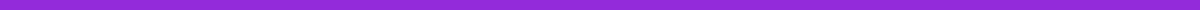 This chart covers a range of typical body temperatures, from slightly below normal to feverish levels.Celsius (°C)Fahrenheit (°F)3493.23595.03696.83798.638100.439102.240104.0